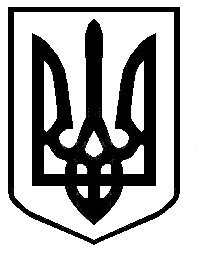 УПРАВЛІННЯ ОСВІТИ, МОЛОДІ ТА СПОРТУЛОЗІВСЬКОЇ МІСЬКОЇ РАДИ ХАРКІВСЬКОЇ ОБЛАСТІЛОЗІВСЬКИЙ ДОШКІЛЬНИЙ НАВЧАЛЬНИЙ ЗАКЛАД (ЯСЛА-САДОК) № 3 «ЧЕБУРАШКА»ЛОЗІВСЬКОЇ МІСЬКОЇ РАДИ ХАРКІВСЬКОЇ ОБЛАСТІМікрорайон 2, буд. 27, м. Лозова, Харківської області, 64606, тел. (05745) 7-17-37e-mail: ldnz3@ukr.net, 24134797Матеріали щодо проведення звітування керівника                                                                         Завідувач ЛДНЗ В.М. Сіліна                                                                                       від 05.07.2019 р.ЗВІТ завідувача	 Лозівського дошкільного навчального закладу (ясла-садка) № 3 «Чебурашка» Лозівської міської ради Харківської області Організація діяльності у дошкільному навчальному закладі у 2018/2019 навчальному році  здійснювалась відповідно до Законів України  «Про освіту», «Про дошкільну освіту», Указу Президента України від 13.10.2015 р. № 580/2015 «Про стратегію національно-патріотичного виховання дітей та молоді на 2016-2020 роки», Базового компоненту дошкільної освіти, Положення про дошкільний навчальний заклад, Санітарного  регламенту для дошкільних навчальних закладів, наказу МОН України від 20.04.2015 р. № 446 «Про затвердження гранично допустимого навчального навантаження на дитину у дошкільних навчальних закладах різних типів та форм власності», річного плану роботи закладу та інших нормативно-правових актівВ 2018/2019 навчальному році у закладі функціонувало 10 вікових груп у яких виховувалося 202 дитини, з них:раннього віку – 56 дитини;молодшого, середнього дошкільного віку – 88;старшого дошкільного віку – 58.Наповнюваність груп – 100%.Протягом року належна увага приділялася кваліфікованій турботі щодо зміцнення та збереження фізичного, психічного здоров’я дітей, виробленню навичок здорового способу життя, основам валеологічної освіти.В групах І молодшій групі № 1, ІІ молодшій № 9, середніх № 5, № 6, старших групах № 4, № 8 захворюваності дітей не зареєстровано, проте в І молодшій групі № 2 – 2,3%, І молодшій групі № 10 – 0,7%, в ІІ молодшій групі № 7 – 2,7%, в старшій групі № 3 – 1,2%.Аналізуючи стан відвідування дітьми ЛДНЗ, слід відзначити, що найвищий показник відвідування мають: середня група № 6 (вихователь Бочарова Н.О.) – 65,4%, старша група № 8 (вихователі Ворожейкіна Н.О., Богданова В.В.) – 63,7%, І молодша група  № 2 (вихователі Рудич Н.О., Любченко Н.О.) – 62,2%;Найнижчий показник стану відвідування мають такі групи: ІІ молодша група № 9 – 48,1% (вихователі Ворожейкіна Н.О., Богданова В.В.), І молодша група № 10 – 51,3% (вихователь Клименко Т.А.), середня група № 5 – 52,5% (вихователь    Кобець Л.О.), (середній показник: групи раннього віку – 55,9%; дошкільного – 57,8%).Відсоток охоплення дітей дошкільного віку дошкільною освітою, які мешкають на території обслуговування складає – 100%, у порівнянні з минулим навчальним роком відсоток охоплення дітей не змінено.Протягом 2018/2019 н.р. до ДНЗ зараховано – 60 дітей, що на 4 дитини більше ніж у 2017/2018 н.р. та відраховано 5 дітей за заявами батьків, з них: в зв’язку зі зміною місця проживання – 1 дитина; в зв’язку з переведенням до інших ДНЗ – 2 дитини; за сімейними обставинами – 1 дитина; 1 – дитина – в зв’язку з переходом до школи.100% дітей 5-річного віку відвідують ДНЗ.У ДНЗ створюються умови для соціального захисту дітей. Дана робота регламентується нормативно-правовими документами: Законами України  «Про освіту», «Про дошкільну освіту», «Про охорону дитинства», Конвенцією про права дитини, наказами Управління освіти, молоді та спорту.Під керівництвом вихователя-методиста проведено огляд умов розвитку виховання, навчання, оздоровлення, соціального захисту дітей, складено картотеку, списки та акти обстеження житлово-побутових умов дітей пільгового контингенту. На обліку в ДНЗ протягом 2018/2019 року знаходилися такі категорії сімей: діти, які постраждали внаслідок ЧАЕС - 3;діти із малозабезпечених сімей - 37;діти із сімей учасників АТО - 6;діти одиноких матерів - 1;діти із багатодітних сімей – 15, з 11 сімей.Освітній процес в ДНЗ забезпечує станом на 01.07.2019 р. 48 працівників, з них: 19 – педагогічних працівників, 29 – обслуговуючого персоналу.Повну вищу педагогічну освіту мають – 12 педагогів, що становить 63,2%,          7 – неповну вищу педагогічну освіту – 36,8%.Контрольно-аналітична діяльність в ДНЗ – одна із основних функцій управління, спрямована на одержання інформації про стан освітнього процесу та його результативність, забезпечує успішне досягнення поставленої мети. Педагогічний аналіз дозволяє бачити та оцінювати зміни, що відбуваються в освітньому просторі, прогнозувати шляхи розвитку колективу, усувати причини виявлених недоліків.Якість освітнього процесу в порівнянні з 2017/2018 н.р. покращилася: кількість занять проведених на високому методичному рівні збільшилася на 10,8% та становить – 58,5%. Завідувачем  ЛДНЗ В. М. Сіліною було відвідано 186 заходів, з них:                   126 режимних процесів (78 – високий методичний рівень; 45 – достатній рівень;               3 – середній рівень; 0-низький рівень);60 занять (39 – високий методичний рівень; 18 – достатній рівень; 3 – середній рівень; 0-низький рівень).Вихователем-методистом ЛДНЗ С.А. Івановою було відвідано 298 заходів, з них: 155 режимних процесів (80 – високий методичний рівень; 69 – достатній рівень; 6 – середній рівень; 0-низький рівень);143 заняття (78 – високий методичний рівень; 59 – достатній рівень; 6 – середній рівень; 0-низький рівень).Завідувачем  ЛДНЗ В. М. Сіліною було відвідано 195 заходів, з них:                   128 режимних процесів (85 – високий методичний рівень; 39 – достатній рівень;               4 – середній рівень; 0-низький рівень);67 занять (45 – високий методичний рівень; 17 – достатній рівень; 5 – середній рівень; 0-низький рівень).Вихователем-методистом ЛДНЗ С.А. Івановою було відвідано 305 заходів, з них: 165 режимних процесів (80 – високий методичний рівень; 78 – достатній рівень; 7 – середній рівень; 0-низький рівень);140 занять (55 – високий методичний рівень; 75 – достатній рівень; 10 – середній рівень; 0-низький рівень).         Аналіз вивчення освітнього процесу засвідчив, що в ЗДО створено єдиний розвивальний простір, що спонукає малят до пізнання, творчості, активної самореалізації та взаємодії з однолітками та дорослими, сприяє забезпеченню вихованцям почуття рівноваги й безпеки, комфорту і затишку, відчуття радості досягнення успіху, усвідомлення своїх здібностей та можливостей.        Слід зазначити, що будуючи заняття у вигляді подорожей у світ казки, фантазії, мистецтва, звуків поєднують різні засоби відтворення навчального матеріалу, підживлюють інтерес до занять, як стимул пізнавальної діяльності, новизною, незвичністю, несподіваністю чогось уявленням малюків. З метою систематизації знань дітей, збагачення їх пізнавальною інформацією, актуалізації досвіду, забезпечення активності, ініціативи, творчості педпрацівники широко використовують інтегровані заняття.          З метою розвитку творчих здібностей, логіки, критичного мислення, активізації інтелектуальної діяльності педагоги в певній мірі використовують інноваційні освітні технології: «Виховання казкою» Л.Б. Фесюкової, ТРВЗ, ейдетику, «Використання символів в роботі з дітьми» О.В. Копилової,  В.М. Ткаченко.          Позитивні зрушення слід відзначити в формуванні особистості через освітню лінію "Дитина у природному довкіллі", педпрацівники особливу увагу приділяють становленню екологічного світобачення дошкільників, формуванню екологічно-доцільної поведінки.         Проте, проаналізувавши стан освітньої роботи за 2018/2019 навчальний рік, слід відмітити такі основні недоліки в роботі ЛДНЗ: В практичній роботі педагоги в недостатній мірі приділяють увагу розвитку комунікативно-мовленнєвої компетентності дошкільнят , використовуючи сучасні інтерактивні форми взаємодії.Педагоги в неповній мірі сприяють формуванню пізнавальних та креативних здібностей дітей відповідно вікових норм та індивідуальних темпів розвитку дитини;Педпрацівниками не в повній мірі впроваджуються в освітній процес інноваційні технології.Потребує вдосконалення організація роботи з дітьми з духовно-морального розвитку, ігрової, пошуково-дослідницької та трудової діяльності.Приємно відзначити активну участь педагогів нашого закладу у професійних конкурсах. Так, на конкурс-фестиваль «добрих практик» освітян Харківщини «Майстри педагогічної справи презентують» було представлено досвіди роботи:«Арт- терапевтичний супровід дітей дошкільного віку» (Іванова С.А, вихователь- методист ЗДО);«Сучасні підходи до екологічного виховання дошкільників» (вихователь Ворожейкіна Н.О.);«Відповідність помічника вихователя вимогам сучасності» (практичний психолог Кірик А.А);«Формування національно- патріотичних почуттів у дітей засобами музики» (Колчанова О.А., Карнаухова М.С., керівники музичні).За підсумками проведення фестивалю відзначено дипломами: досвід роботи практичного психолога Кірик А.А. - ІІІ місце; досвід  роботи вихователя Ворожейкіної Н.О.– ІІІ місцеТакож, педагогічний колектив нашого закладу прийняв участь у просвітницько-виховному проекті, організованому Благодійним фондом допомоги безпритульним тваринам «Щаслива лапа». Приємно відзначити, що заходи, проведені в ДНЗ в рамках проекту не залишили байдужими нікого і кожен, батьки і працівники, мали змогу зробити свій невеличкий внесок на  підтримку  Лозівського  притулку для бездомних тварин. Організації харчування дітей в ЛДНЗ відповідними посадовими особами приділяється особлива увага. Основними показниками правильної організації харчування в ЛДНЗ є гарне самопочуття дітей, відповідний рівень їхнього фізичного розвитку, відсутність шлунково-кишкових хвороб. Слід відзначити сумлінну роботу сестри медичної з дієтичного харчування, працівників харчоблоку щодо забезпечення дітей повноцінним якісним харчуванням та сестри медичної старшої, обслуговуючого персоналу по створенню комфортних умов для дітей. Виконання натуральних норм у 2018/2019 навчальному році складає – 80,5%. Протягом навчального року бракеражна комісія закладу здійснювала систематичний контроль за організацією роботи харчоблоку, організацією дієтичного харчування дошкільників, забезпеченням харчування дітей пільгових категорій. В закладі на підставі наказу від 31.08.2018 р. № 67-о «Про створення комісії з громадського контролю за організацію харчування в ЛДНЗ в 2018/2019 навчальному році» систематично здійснювався громадський контроль  за якістю харчування. Результати контролю за станом харчування заносилися до спеціального журналу – «Журналу громадського контролю в ЛДНЗ за якістю харчування».За 2018/2019 н.р. випадків травмування дітей та дорослих не зафіксовано. З метою забезпечення реалізації конституційних прав громадян на звернення та особистий прийом, обов’язкове одержання обґрунтованої відповіді, неухильного виконання норм чинного законодавства про звернення громадян в ДНЗ своєчасно вживаються заходи щодо дотримання вимог Інструкції з діловодства зі звернення громадян, практичного розв’язання питань, порушених громадянами. Основні питання, що порушуються у зверненнях громадян, стосуються влаштування дітей до ДНЗ, переведення з інших ДНЗ та працевлаштування, заміна вікон на енергозберігаючі.В ЛДНЗ створено та підтримується в актуальному стані веб-сайт з метою презентації діяльності сучасного закладу, сприяння розширенню взаємодії з батьками вихованців, громадськістю, сприяння використанню Інтернет-ресурсів в управлінській, навчально-методичній, освітній діяльності. Особливо слід відзначити активність Іванової С.А. вихователя-методиста, Тимченко О.В., діловода, керівників музичних Колчанової О.А., Карнаухової М.С., практичного психолога Кірик А.А. щодо наповнення сайту ЛДНЗ.Адміністрацією разом з батьківською радою закладу, вихователями разом з батьківськими комітетами вікових груп ведеться копітка робота по зміцненню та осучасненню навчальної, матеріально-технічної бази ЛДНЗ, груп, залученню благодійних внесків. Завдяки чому осучаснено інтер’єр приміщення закладу, придбано нові меблі та наочні посібники, територія закладу має естетичний вигляд, достатньо озеленена. Ігрові та спортивний майданчики, обладнання підтримується у належному, безпечному стані, про що свідчать акти обстеження. Утримання та облаштування будівлі та території закладу відповідає санітарним нормам устрою та утримання дошкільних навчальних закладів (додаток 1).Отже, на підставі вищезазначеного, вважаю:Роботу дошкільного навчального закладу в 2018/2019 навчальному році визнати на високому рівні.Відзначити високий рівень професіоналізму та якісні результати роботи працівників: Іванової С.А. вихователя-методиста, вихователів:                Кобець Л.О., Курячої В.М.,Сосник О.А., Ворожейкіної Н.О., Кірик А.А. практичного психолога, керівників музичних Колчанової О.А., Карнаухової М.С., Ракоїд О.В., інструктора з фізкультури.Відмітити суттєві позитивні здобутки у роботі, активність, сумлінність, старанність в створенні комфортних умов для дітей: Телятник Л.М., завідувача господарства, Зиміної Г.Ф., сестри медичної з дієтичного харчування, Вітюк О.В., сестри медичної старшої, Тимченко О.В., діловода, вихователів: Рудич Н.О., Клименко Т.А.,  Бочарової Н.О., Куликової О.О., Кривопуст Н.І., Любченко Н.О. помічників вихователів: Березюк Р.С., Кузнецової І.М., Скиби Л.В., Сачак С.Л.; Лютенко В.Ю., каштеляна, Васильчук Т.О., оператора пральних машин.Активізувати роботу педагогічних працівників щодо участі у міських, обласних та Всеукраїнських заходах та формах методичної роботи.Вихователь-методист.Постійно Забезпечити підвищення компетентності педагогів закладу з таких питань: комунікативно-мовленнєвої компетентності дитини, використовуючи сучасні інтерактивні форми взаємодії;розвитку пізнавальних та креативних здібностей дітей відповідно вікових норм та індивідуальних темпів розвитку дитини;активного впровадження інноваційних технологій;щодо оптимальних шляхів підвищення якості організації  роботи з дітьми з духовно-морального розвитку, ігрової, пошуково-дослідницької та  трудової діяльності;щодо налагодження співпраці з батьками, використовуючи сучасні методи та форми взаємодії.Вихователь-методист,2019/2020 н.р. Продовжувати активно взаємодіяти з  батьками всіх вікових груп щодо створення комфортних умов для кожного вихованця ЛДНЗ.Працівники закладупротягом 2019/2020 н.р.                                                                                                                  Додаток № 1 Зміцнення та осучаснення матеріально-технічної бази за 2018/2019 навчальний рік№ з/пНайменуванняКількістьСума, грн.ПриміткаІ. організація навчального та розвивального середовища в ЛДНЗІ. організація навчального та розвивального середовища в ЛДНЗІ. організація навчального та розвивального середовища в ЛДНЗІ. організація навчального та розвивального середовища в ЛДНЗІ. організація навчального та розвивального середовища в ЛДНЗ1Методична література, дидактичні посібники, підписка періодичних видань10500,002Іграшки, атрибути для сюжетно-рольових ігор, фізкультурне обладнання, настільні ігри6700,003Навчально-методичні комплекти до програми «Дитина»1250,004Мольберти, флешки1070,005Костюми дитячі, для свят та матеріали для їх виготовлення7000,006Канцелярські товари22700,00Всього:49220,00ІІ. Осучаснення майданчиківІІ. Осучаснення майданчиківІІ. Осучаснення майданчиківІІ. Осучаснення майданчиківІІ. Осучаснення майданчиків1І молодша група № 2: стіл з лавами2000,002Виготовлення нестандартного обладнання (машини) ІІ молодша група № 6, середня група № 88 шт.2400,003Фарбування павільйонів нестандартного обладнання, басейну, ігрової зони3560,004Гірка пластикова1 шт.3169,00Всього:11129,00ІІІ. М’який інвентарІІІ. М’який інвентарІІІ. М’який інвентарІІІ. М’який інвентарІІІ. М’який інвентар1Постільна білизна:ІІ молодша група № 722 компл.3256,002Рушники:І молодша група № 10ІІ молодша група № 758 шт.44 шт.1656,001100,003Килим І молодша група № 1, середня група № 5 2 шт.4000,004Штори групи №№ 3, 4, 6, 7, 10, музичний зал.11 шт.4956,00Всього:14968,00ІV. Твердий інвентарІV. Твердий інвентарІV. Твердий інвентарІV. Твердий інвентарІV. Твердий інвентар1Меблі:І молодша група № 1 (3 стола, 12 стільців, підставка для квітів)8862,002Посуд групи № 2, 7, 92163,00Всього:11025,00V. Придбання господарчих товарівV. Придбання господарчих товарівV. Придбання господарчих товарівV. Придбання господарчих товарівV. Придбання господарчих товарів1Світильники (група І молодша група № 10)4 шт.600,002Тример електричний1 шт.2369,003Праска 2 шт.1425,004Телевізори (групи №№ 3,4,6,9)4 шт.21941,00Всього:26335,00VІ. Виконання ремонтних робітVІ. Виконання ремонтних робітVІ. Виконання ремонтних робітVІ. Виконання ремонтних робітVІ. Виконання ремонтних робіт1Капітальний ремонт в групах:І молодша група № 10 (спальня)ІІ молодша група № 2 (групова кімната)2544,002607,002Улаштування кахлів2000,003Ремонт цоколю, басейну750,004Улаштування укосів метолапластикових вікон (музичний зал, групи №№ 1, 3, 5, 7, 8)4740,005Заміна плінтусів в музичному залі520,006Ремонт доріжок1500,007Ремонт в кабінетах інструктора з фізкультури, практичного психолога 3082,008Улаштування плитки (вхід гр. № 5, № 8)700,009Ремонт коридору ІІ поверх (гр. № 3, № 9)2016,0010Ремонт коридору І поверх (кабінет керівників музичних)1560,0011Ремонт коридору (вхід гр. № 3, № 9)925,00Всього:22944,00VІІ. Господарські витратиVІІ. Господарські витратиVІІ. Господарські витратиVІІ. Господарські витратиVІІ. Господарські витрати1Ремонт та обслуговування ОРГ-техніки (колонка, принтер, папір офісний)1589,002Встановлення міжкімнатних дверей (групи № 3, 9, кабінет психолога)3 шт.4950,003Придбання піску, гранвідсіву, вивезення листя3830,004Чистячі, миючі засоби, серветки9500,005Порошок пральний53 кг.2770,006Вапно хлорне 40кг.1720,007Хлорантоїн2б.500,008Заміна пакетників, пускателів та терморегулятора на харчоблоці5 шт.1790,00Всього:26649,00Всього: 142622,00